TRƯỜNG ĐẠI HỌC GIAO THÔNG VẬN TẢI – PHÂN HIỆU TẠI TP.HCM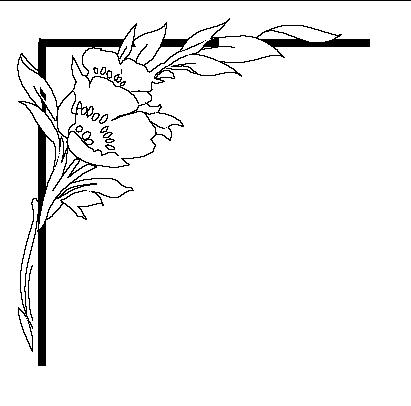 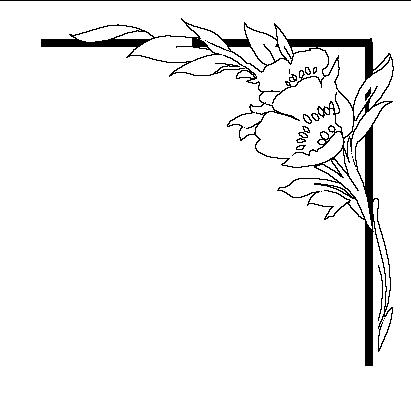 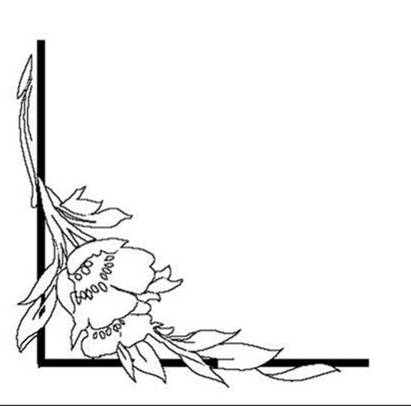 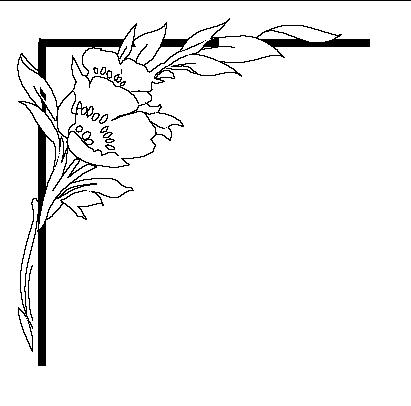 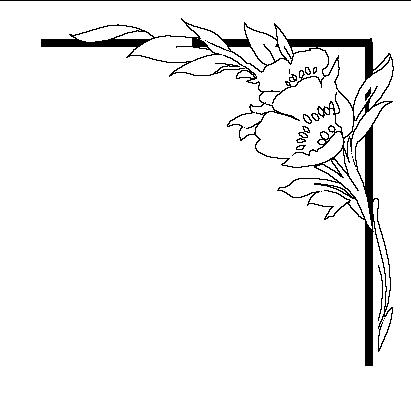 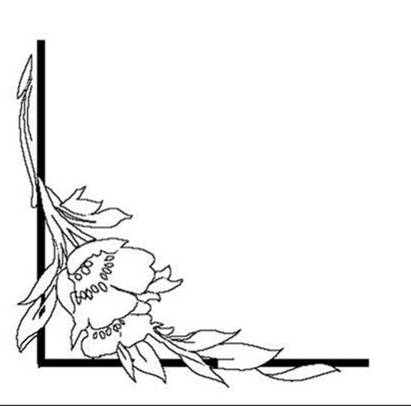 BỘ MÔN CÔNG NGHỆ THÔNG TIN--------------------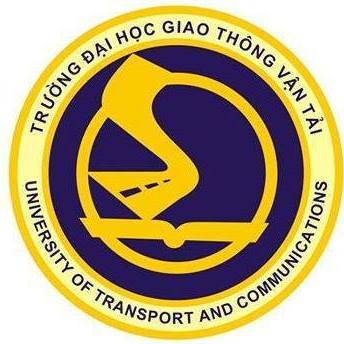 BÁO CÁO BÀI TẬP LỚNPHÂN TÍCH THIẾT KẾ HỆ THỐNGĐề tài: Hệ thống thông tin quản lý thời khóa biểu cho trường ĐH GTVTGiảng viên hướng dẫn : Nguyễn Thị Hải BìnhSinh Viên thực hiện	   : Bùi Đức GiangMã số sinh viên            : 5551074015Lớp                               : CQ.CNTT.55TP. HỒ CHÍ MINH, THÁNG 10 NĂM 201